Portobello Pupil Digital Ambassadors (PPDA)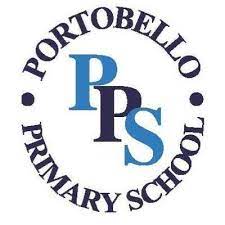 What is a Portobello Pupil Digital Ambassador?Our school has a team of specially trained children who understand that the internet is an amazing place with lots of entertainment and information. When using technology our ambassadors work hard to keep everyone safe and spread the importance of online safety across school. Their job in school is to provide support and help Computing leaders continue to improve our Computing Curriculum.What do Portobello Pupil Digital Ambassadors do in school?Support with technology in assemblies.Discuss Computing with different classes.Feedback pupil voice comments to Computing leaders.Share ideas about how we can improve the teaching of Computing.Lead parts of Safer Internet Day (celebrated annually). Questions:Each time Portobello Pupil Digital Ambassadors meet they identify a list of questions for children and parents to discuss. Here is their Spring Term list:PPDA Questions for Parents​​Do you know what your child is up to in the online world?Do you have conversations about what your child does on their electronics?Do you know what apps/games your child is accessing?PPDA Questions for Children​Do you think about the PEGI rating of a game before you play it?How long do you spend online?Do you have any social media and do your parents know about it?Next Event: Safer Internet Day 2023 – Tuesday 7th February 2023